Hendrik BOGAERTSecrétaire d’Etat à la Fonction publique et à la Modernisation des Services publics Porte-paroleDominique Dehaene0495 24 43 64Tine Vandecasteele0474 34 25 01Bruxelles, jeudi 19 décembre 2013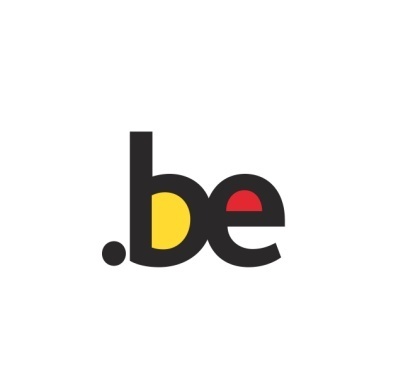 Communiqué de presseUn nouveau Secrétariat social règle l’administration du personnel pour les services publics fédérauxL’administration fédérale met en place pour le 1er janvier 2015 un nouveau centre de services auquel tous les services publics fédéraux pourront faire directement appel pour l’administration de leur personnel et des salaires.  En regroupant les missions de différents services et en mettant en commun le personnel et les moyens, ces activités se feront de manière plus efficiente et des économies supplémentaires seront réalisées sur le fonctionnement de l’administration fédérale.Le ‘P&O Shared Service Center’, voilà comment s’appellera ce nouveau Secrétariat social.  Il va offrir différents services aux services publics fédéraux, qui, en tant que clients, pourront en définir ensemble la politique et le fonctionnement. Dans une première phase, il s’agira de sept services* qui adhèreront au projet dès le début. Plus tard, tous les autres services publics fédéraux qui le souhaitent pourront également avoir recours à cette offre de services.Cette offre consistera en un catalogue complet des services en matière d’administration du personnel: traitement administratif des entrées en service, des plans de carrières, traitement des données relatives à l’emploi, des données personnelles et salariales, traitement administratif des fins d’occupation et des pensions, traitement des congés et absences, … L’expertise et les compétences dans cette matière seront donc à présent regroupées en un seul organe, où les services clients pourront s’adresser directement afin d’obtenir un soutien de qualité et fortement informatisé. Les services concernés auront à disposition des logiciels comprenant, en plusieurs modules, tous les aspects d’une gestion du personnel moderne. Cela permettra de tenir à jour les dossiers complets de chaque membre du personnel. Le logiciel de base contient un module BA (gestion des données de base), un module TIME (gestion  des prestations) et un module PAY (gestion des paiements).Des liens sont également effectués avec des applications existantes pour la gestion des évaluations (Crescendo), des formations (ITMA-OFO/IFA), des coûts (SEPP) et du rappportage statistique (PDATA/Monitoring).Les modules BA et TIME sont en outre reliés aux systèmes d’enregistrement du temps et de planning des équipes, des déclarations DIMONA, du contrôle médical de MEDEX, des systèmes du SELOR, de la gestion des accidents de travail via PUBLIATO, de  la prévention via EMPREVA en des pensions via CAPELO.Le secrétaire d’Etat Hendrik Bogaert voit dans cette façon de travailler le futur d’une administration efficiente: “Ce n’est jamais évident de réaliser des projets informatiques de grande envergure dans une administration. Mais l’informatisation est LA manière  pour pouvoir offrir de meilleurs services tout en faisant des économies. C’est pour cette raison que cela valait la peine de faire aboutir ce projet. Cela n’a pas été une mince affaire, mais le résultat est là. Le ‘P&O Shared Service Center’ réunit les forces de mes principales compétences, à savoir une gestion du personnel moderne, en lien étroit avec une informatisation  judicieuse.”